	Troop 313 Communications Merit Badge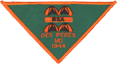 Name of Scout_________________________
I have planned one of the following and served as master of ceremonies for the #8 requirement of Communications:_____ troop court of honor (COH)_____ interfaith worship service_____ campfire signed by adult leader at outing:___________________________________________outing:_______________________________________________________________date of outing:__________________________________________________________BRING THIS SIGNED FORM WITH YOU to your merit badge counselor.